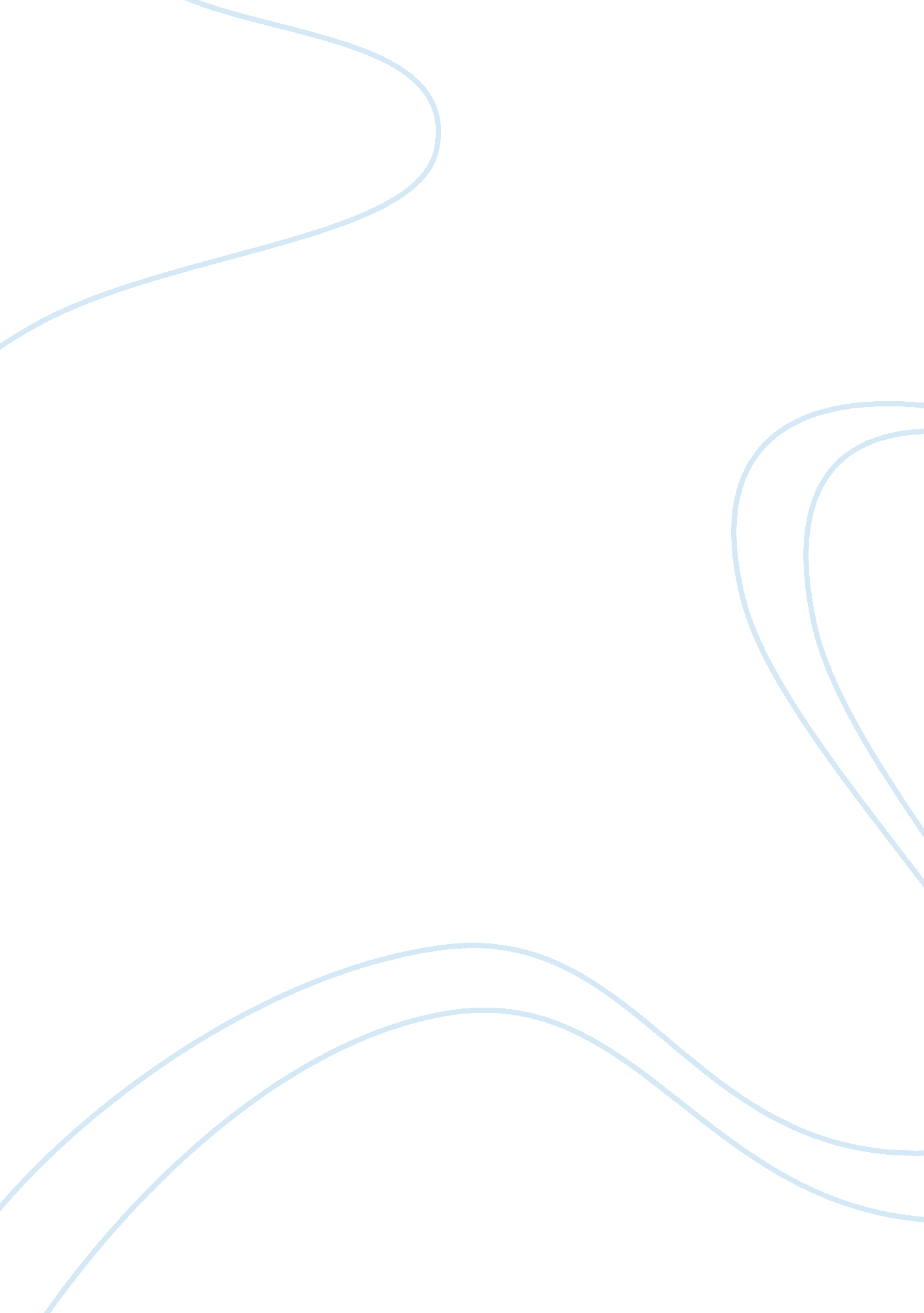 Chemistry ia flashcard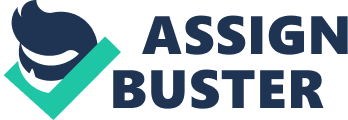 This graph indicates that as the time increases the concentration of sulfur dioxide in wine also increased. This opposed the hypothesis as it was predicted that as the time increased the concentration of sulfur dioxide in wine would decrease. Conclusion: The purpose of this experiment was to see how the concentration of sulfur dioxide as effected when being exposed to air for different time periods. The results show that the concentration of ASS increases as the wine is left exposed to the air for longer periods to time . This is seen in the amount to mol dim to ASS which increases slightly as the wine is left out for longer. These results did not conform to the hypothesis; this difference could be a result of the percentage error in the equipment, and the systematic error. The number of trials There was not enough time to do enough trials to get three concordant results for each test Repeat experiment until there are at least three concordant results Seeing he end point It was hard to tell what color the endpoint should be as the previous titration’s would change color after a period of time Have a color chart that is permanent which the color of the tire can be compared to Contamination of wine The beakers holding the wine were exposed to the air and there may have been gases in the air which contaminated the wine. Place the wine in a place which is not exposed to things which could contaminate it. Rinsing technique The equipment was rinsed multiple times but foreign chemicals could still have been present Repeat all of the rising steps twice to ensure they are not contaminated Measuring inaccuracies Seeing how much iodine was still in the burette was difficult because the lines were very close together. Spend more time with maximum concentration on viewing the measurements on the burette. Bibliography: Threadlike, M 2013 Wine Aeration and Its Adverse Effects, Iowa State University, accessed 25 November 2013, . Shannon, C 2011 Is aerating wine Just hot air? , Rutledge Estates, accessed November 2013, . The use of Sulfur Dioxide in Must and Wine n. D. , Echo-consult, Pdf, accessed Xavier, L n. D. Titration, CICADAS, accessed 25 November 2013, . 